POČASÍ A PODNEBÍ- POČASÍ = okamžitý (aktuální) stav atmosféry na určitém místě; zkoumá jej meteorologie  (25. 3. 1950 – založena Světová meteorologická organizace)- základem meteorologických měření je síť pozemních a plovoucích meteorologických stanic, jejichž   údaje, spolu se satelitními snímky, využívá Světová meteorologická organizace pro předpovídání    počasí- nejbližší meteorologická stanice je v HolešověMeteorologická stanice měří: (viz www.meteo-holesov.cz/holesov-pristroje.html - prohlédnout! Je tam pěkně popsáno fungování jednotlivých přístrojů a spousta dalších zajímavostí.)teplotu vzduchu  (meteobudka bílé barvy obrácená k severu, měří se 2 m nad zemí;  pro výpočet průměrné denní teploty se měří v 7, 14 a 21 hod.)atmosférické srážky (1 mm = 1 l / 1 m2; přístroj – ombrometr)vlhkost vzduchu (hygrometr)intenzita a délka slunečního svitu (heliograf)rychlost a směr větru (měří se 9 m nad zemí; anemometr)tlak vzduchu (barometr)viditelnostteplota půdyzískané údaje se zakreslují do tzv. synoptických mapZákadní druhy mraků:1) cirrus (česky řasa; výška 6-10 km nad zemí)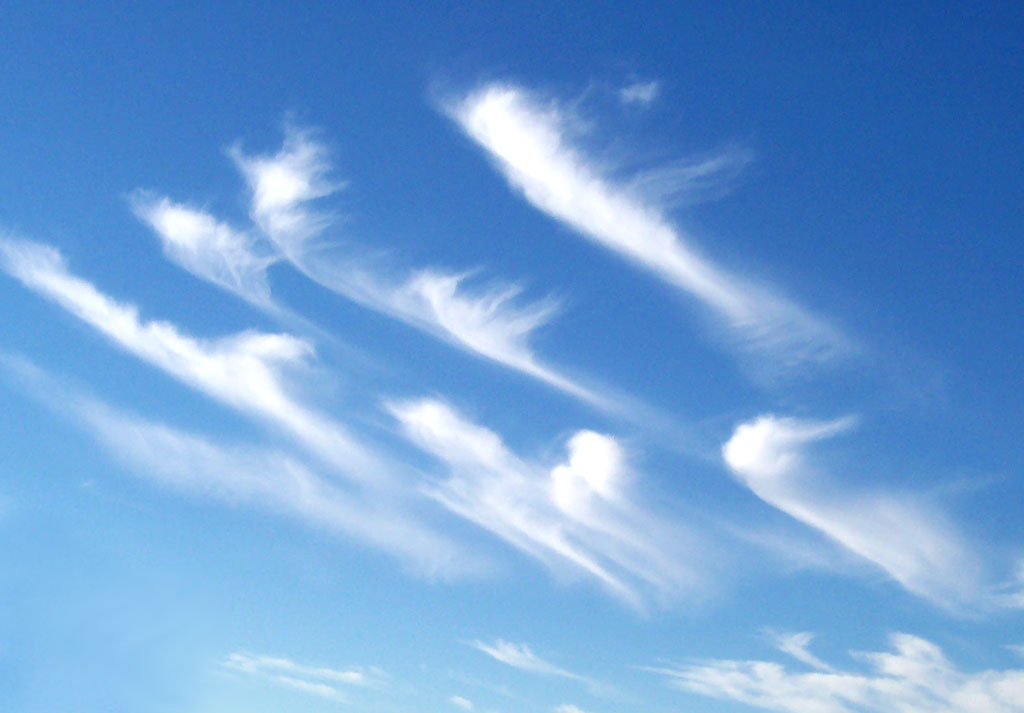 2) stratus (česky sloha; výška 2-6 km nad zemí)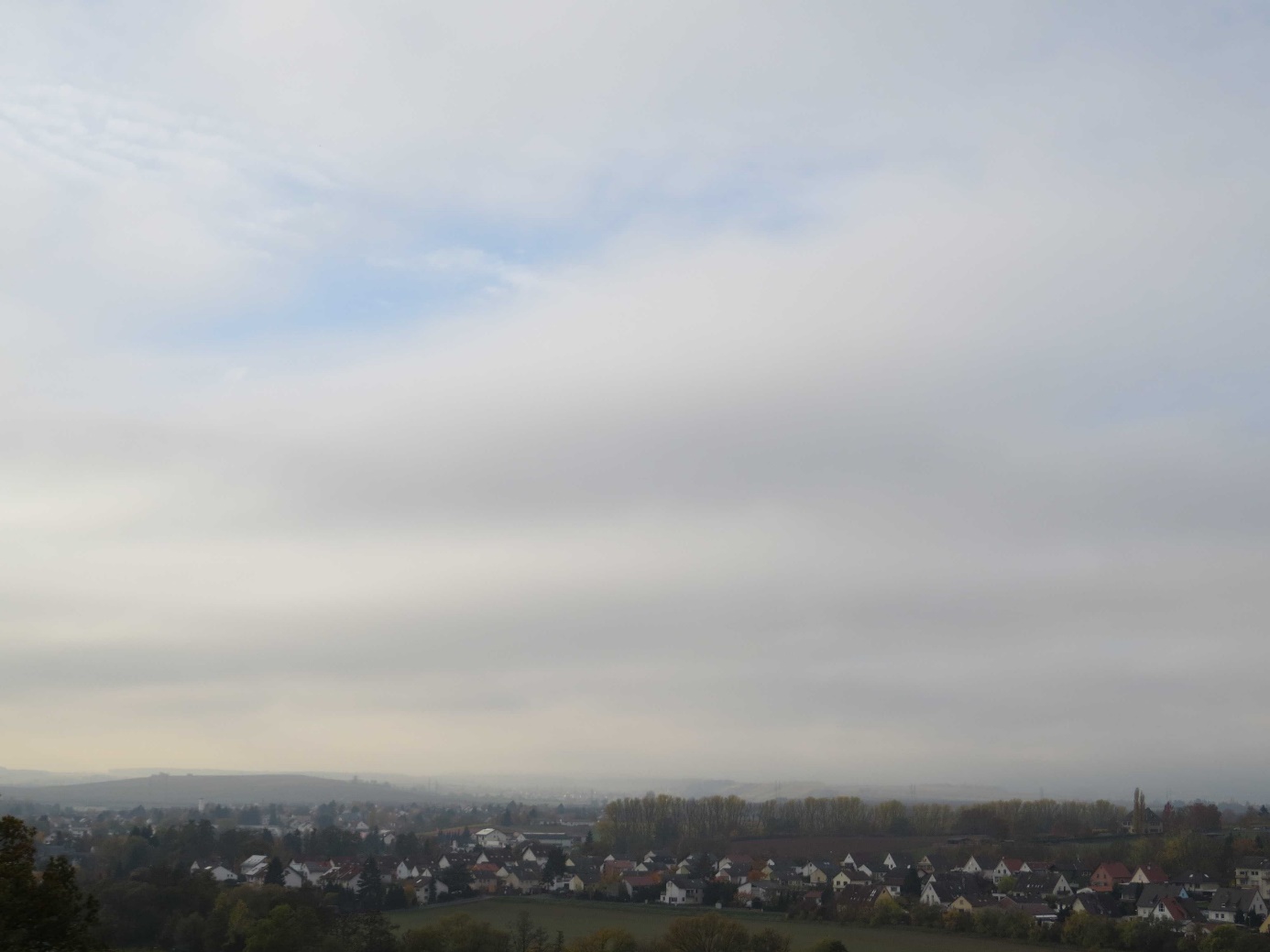 3) cumulus (česky kupa; do 2 km nad zemí)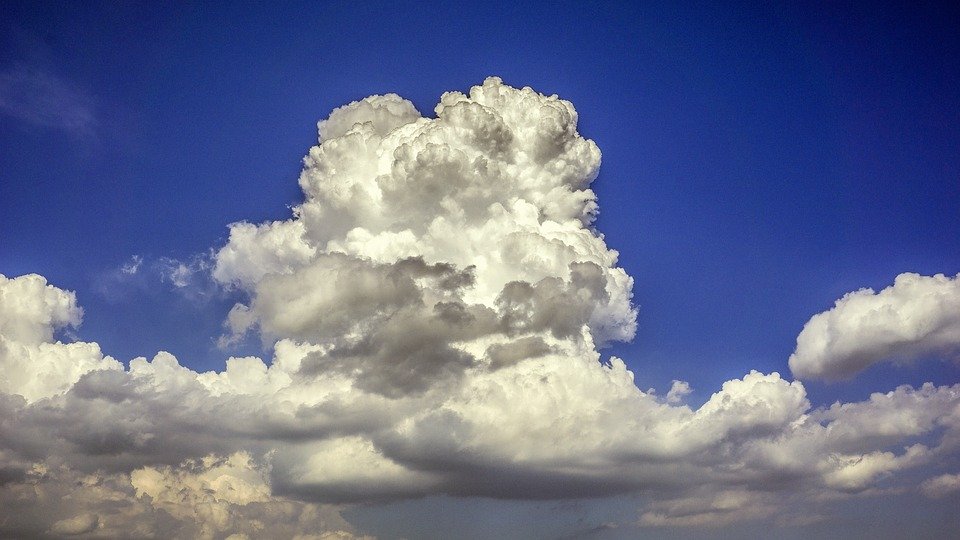 - existuje množství dalších druhů mraků – např. cumulonimbus (= bouřkový mrak): 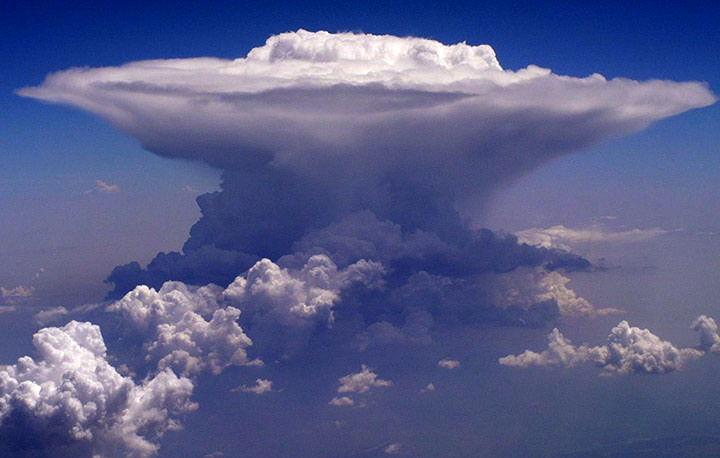 - PODNEBÍ = dlouhodobý (průměrný) stav atmosféry na určitém místě; zkoumá jej klimatologie- podnebí určité oblasti ovlivňují tzv. klimatogeografičtí činitelé	Činitelé ovlivňující makroklima (klima velkých oblastí):zeměpisná šířkavšeobecný oběh atmosféryrozložení pevnin a oceánůoceánské proudyvýšková členitost krajinyČinitelé ovlivňující mikroklima (klima malých oblastí):nadmořská výškaorientace svahuvegetační krytčlověkPODNEBNÉ PÁSY (rozdělení podle ruského vědce Alisova):1) rovníkový (ekvatoriální) – vysoká teplota (Ø 28 ⁰C) i srážky po celý rok2) subekvatoriální (monzunový) – po celý rok vysoké teploty; období dešťů (léto) a sucha (zima)3) tropický (pouštní) – velké kolísání teplot během dne, nejvyšší teploty na Zemi, minimum srážek4) subtropický – díky všeobecnému oběhu atmosféry:západní pobřeží: léto – horké, suché; zima – mírná, deštivávýchodní pobřeží: léto – teplé, deštivé; zima – chladná, sušší (vliv monzunů)5) mírný – 4 roční doby; při pobřeží menší teplotní výkyvy během roku než ve vnitrozemí6) subpolární – kolem polárních kruhů; zima - dlouhá, studená, léto – krátké, teploty až 20 ⁰C; velké      teplotní rozdíly mezi létem a zimou7) polární – vlivem zamrzlého oceánu se stírá rozdíl mezi pevninou a oceánem; nízké teploty i srážky     (zmrznou); polární dny/ noci